«ИНТЕРЕСНАЯ ТЕХНИКА РИСОВАНИЯ»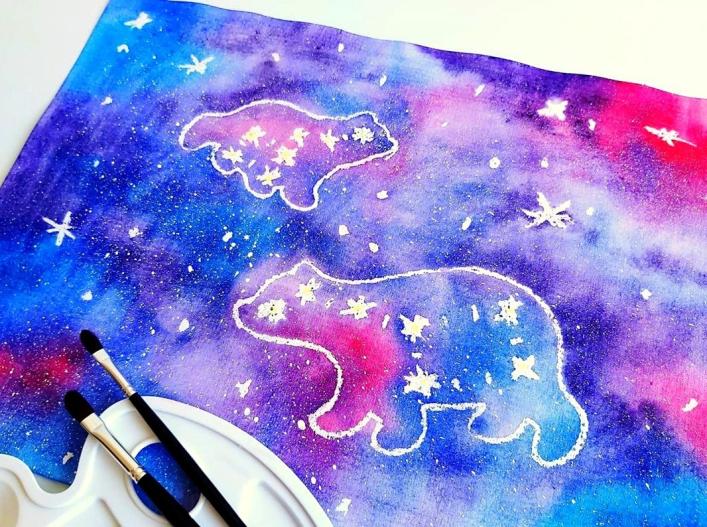 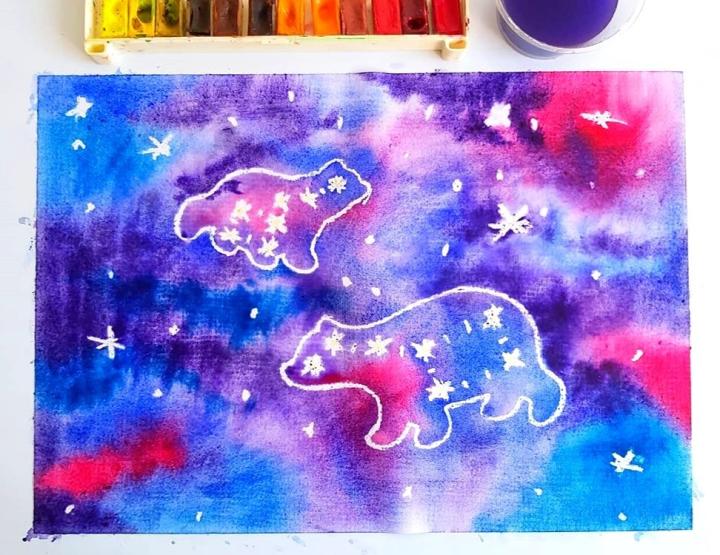 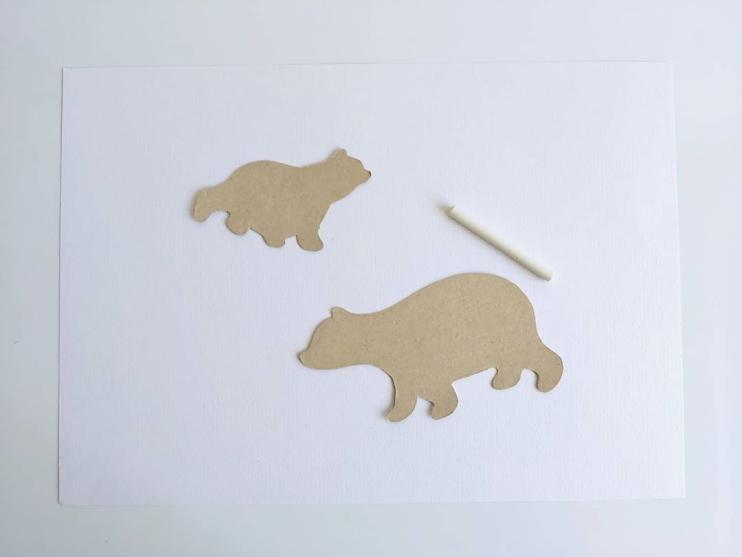 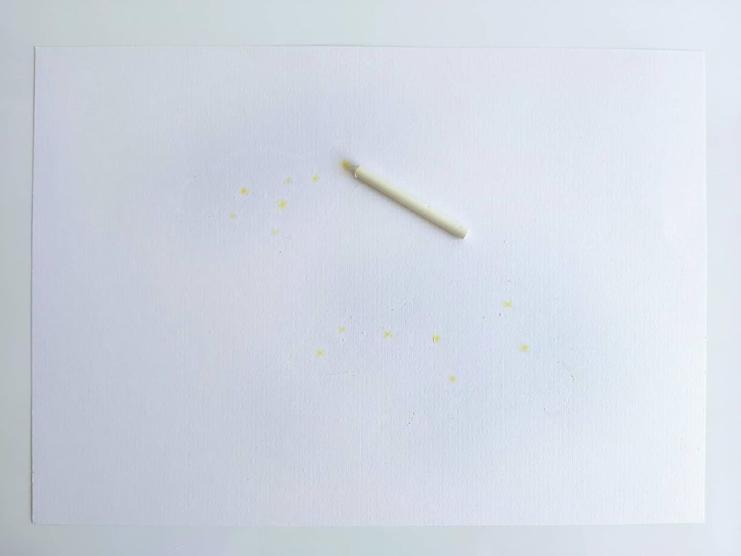 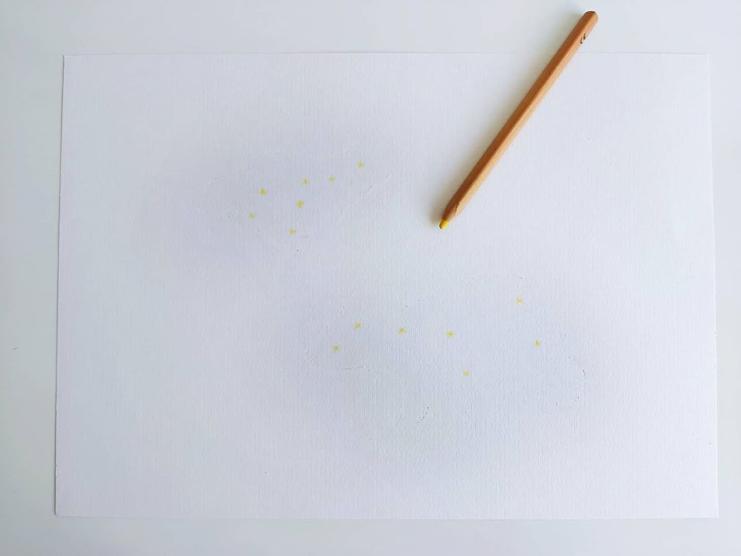 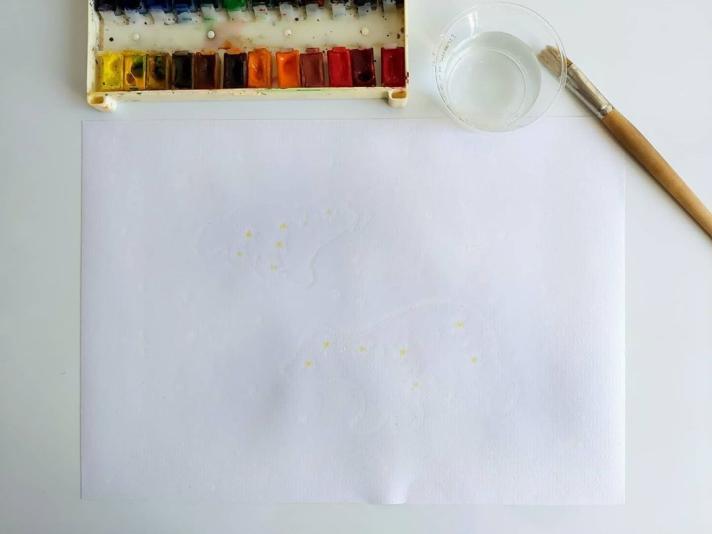 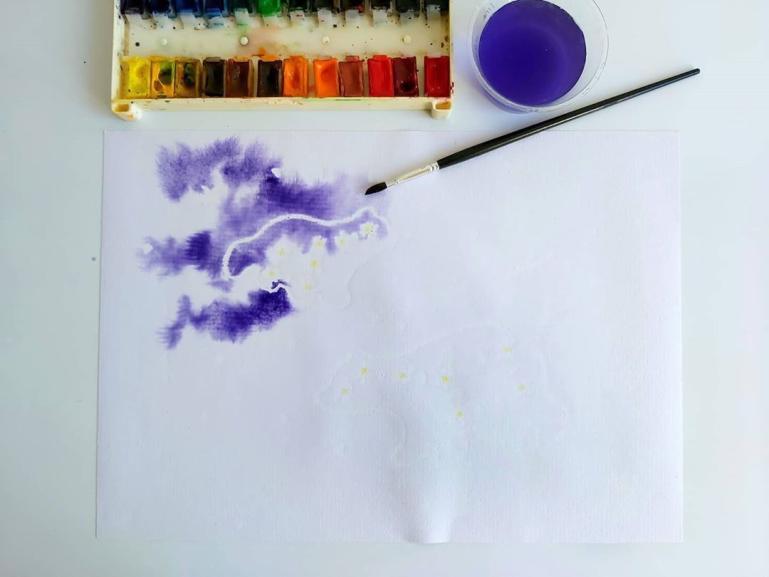 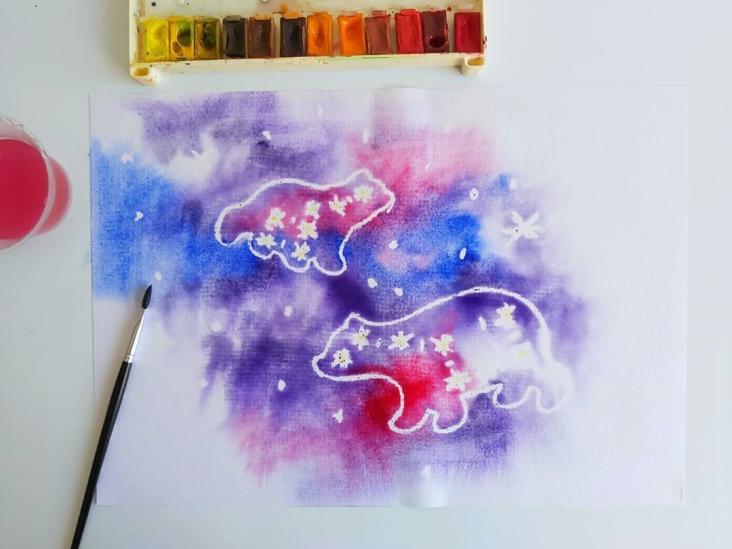 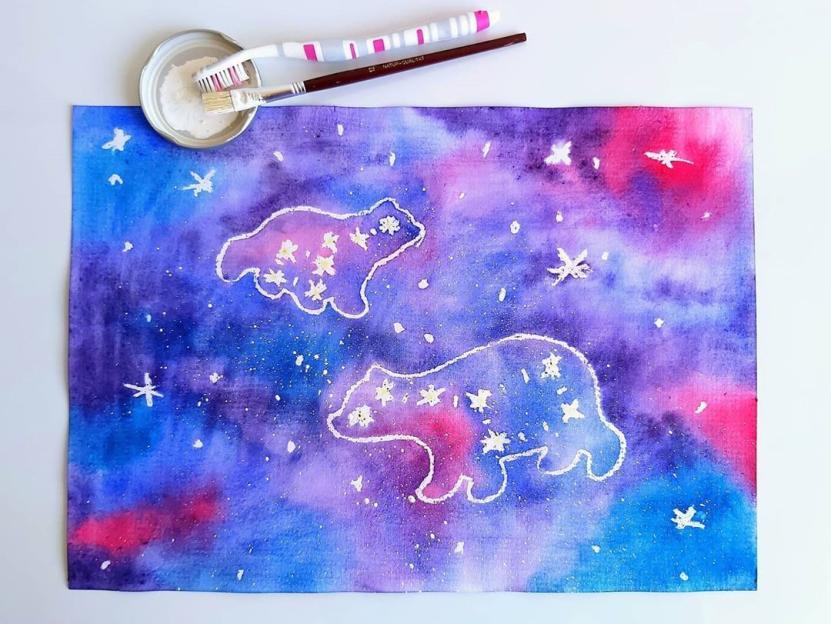 